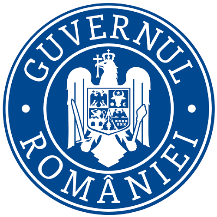 București, B-dul Libertății, nr.16, sector 5Rezultatul selecţiei dosarelor de înscriere la concursul organizat în data de 27.07.2022 (proba scrisă) în vederea ocupării funcţiilor publice de execuţie vacante de consilier clasa I grad profesional superior (2 posturi) la Serviciul financiar și salarizare și Compartimentul buget și investiții din cadrul Direcției generale economice           Având în vedere prevederile art. 40 alin.(1) lit. a) şi art. 50 alin.(2) din Hotărârea Guvernului nr. 611/2008 privind organizarea şi dezvoltarea carierei funcţionarilor publici, cu modificările şi completările ulterioare, comisia de concurs comunică următoarele rezultate ale selecţiei dosarelor de înscriere:	Candidații ale căror dosare au fost admise vor susţine proba scrisă în data de 27.07.2022, ora 1000, la sediul Ministerului Finanţelor din B-dul. Libertății, nr.16, sector 5, București, et.6, sala 604 A.Afişat astăzi, 18.07.2022, ora 12.00, la sediul și pe site-ul Ministerului Finanţelor.Nr. crt.Nr.înregistrare dosar de înscriereFuncţia publică solicitatăRezultatul selecţiei dosarelorMotivul respingerii dosaruluiServiciul financiar și salarizareServiciul financiar și salarizareServiciul financiar și salarizareServiciul financiar și salarizareServiciul financiar și salarizare1.390451Consilier clasa I grad profesional superiorADMIS-2.390633Consilier clasa I grad profesional superiorADMIS-3.390666Consilier clasa I grad profesional superiorADMIS-Compartimentul buget și investițiiCompartimentul buget și investițiiCompartimentul buget și investițiiCompartimentul buget și investițiiCompartimentul buget și investiții1.390354Consilier clasa I grad profesional superiorADMIS-